Polska Federacja Stowarzyszeń Rzeczoznawców Majątkowych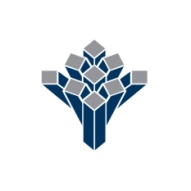 ul. Nowogrodzka 50, 00-695 Warszawatel. 22 627 07 17 FORMULARZ ZGŁOSZENIOWY17-18.09.2019 r.	   23-24.09.2019 r.Szkolenie: Wycena dla potrzeb zabezpieczenia wierzytelności Wykładowcy:   Ryszard Źróbek, Wojciech Doliński, Marta Jurek, Renata Chróstna, Mirosława Czaplińska, Małgorzata Skąpska, Magdalena Małecka, Grzegorz Chmielak, Zdzisława Ledzion-Trojanowska, Jacek WszołekData wpłaty zaliczki :                                       ………………………………………..										…………………………………											podpisOświadczam, że wyrażam zgodę na przetwarzanie moich danych Osobowych przez Polską FederacjęStowarzyszeń Rzeczoznawców Majątkowych zgodnie z ustawą z dnia 29 sierpnia 1997 o ochronie danych Osobowych  (tj. Dz. U. nr 101 z 2002 r., poz. 926 z późniejszymi zmianami)Nazwisko i Imię ( imiona)AdresWojewództwoNr telefonue-mailNr uprawnieńPrzynależność do StowarzyszeniaDane do wystawienia faktury VAT